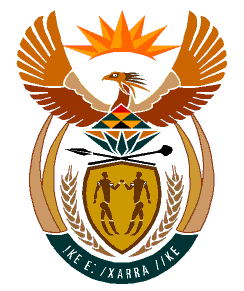 MINISTRYHUMAN SETTLEMENTS	REPUBLIC OF SOUTH AFRICA 	Private Bag X645, Pretoria, 0001. Tel: (012) 421 1309, Fax: (012) 341 8513  Private Bag X9029, Cape Town, 8000. Tel (021) 466 7603, Fax: (021) 466 3610 NATIONAL ASSEMBLYQUESTION FOR WRITTEN REPLYQUESTION NUMBER: PQ 932 (NW1173E)DATE OF PUBLICATION: FRIDAY, 18TH MARCH 2022932.	Mr B N Herron (Good) to ask the Minister of Human Settlements:(1)	Given that in response to the COVID-19 pandemic, national departments were instructed in 2020 to initiate programmes and/or issue directives and/or regulations under their respective portfolios to contain the spread of the virus, and noting that her department proposed the implementation of the Transitional Residential Housing Units and the De-densification of Overcrowded Areas directive in order to contain the spread of COVID-19, which lead to the identification of a total of 29 informal settlements throughout the Republic for the specified directive, (a) which informal settlements were identified in each province and (b) who was responsible for the implementation of the Transitional Housing Units and De-densification directive for each informal settlement;(2)	what was the Transitional Residential Housing Units and De-Densification directive for each specified informal settlement;(3)	(a) which of the informal settlements were de-densified as proposed, (b)(i) where and (ii) how were they de-densified and (c) what was the nature of the transitional residential housing units that were provided? 		NW1173EQuestion 932 (1) (a)Question 932 (1) (a)Question 932 (1) (a)Question 932 (1) (b)Question 932 (2)Question 932 (3) (a)Q932 (3) (b) (i) (ii) Question 932 (c) ProvinceMunicipalityName of Informal settlementResponsible for TRU and De-densification  TRU and Dedensification directiveInformal Settlements de-densifiedWhere and how they were de-densifiedNature of TRUGautengCity of JohannesburgDiepslootHDAConstruction of 2 208 TRU’s The Project was handed back to the CoJ for further implementation following the expiry of the implementation protocol (IP) between the HDA and CoJ. There were no completed TRUs at the time of hand over to the City.N/AN/AGautengCity of JohannesburgDiepslootCOJResettlement of 1348 approved beneficiaries to completed units in Riverside ProjectProject was completedN/AN/AGautengCity of JohannesburgZandspruitHDA / COJConstruction of 1402 TRUs on Zandspruit Ext. 84The Project was handed back to the CoJ for further implementation following the expiry of the implementation protocol (IP) between the HDA and CoJ. There were no completed TRUs at the time of hand over to the City.N/AN/AGautengCity of JohannesburgIvory Park (Rabie Ridge)HDA / COJConstruction of 1200 TRUs Erven 1075 & 1345 Rabie Ridge3 TRU show houses completed, however, they were destroyed during community unrests due to delayed payment of locals. The project was then handed over to the City of Johannesburg for further implementationN/AN/AGautengCity of JohannesburgAlex StjwetlaJOSHCO / GDHSConstruction of 4581 TRUsThe project is being implemented by JOSHCO to de-densify Stjwetla informal settlementand they are in the process of constructing 1500 TRUsN/AN/AGautengMerafongKhutsongHDA / GDHSAllocation of 1500 completed units in Elijah Barayi to qualifying beneficiaries Khutsong/Kokosi894 households relocated into completed housing units in Elijah Barayi by the HDA and the rest were relocated by the Gauteng Provincial Department of Human Settlements. N/AGautengCity of TshwaneMamelodi HostelHDA / COTConstruction of 1000 TRUsMamelodi HostelThe project scope was reduced to 633 units of which 454 are completed. The process of allocating the completed units to the targeted beneficiaries was done by the City of Tshwane.Relocatable 30 m2 primed steel rectangular tubing used for wall frames and brown chromadeck broad float for external cladding, gypsum fire board is used for internal cladding on all walls as well as Internal partition wall.GautengCity of TshwaneThe TRU and TRA are required accommodate Mamelodi flood victims. HDA / COTConstruction of 100 TRUsMamelodi flood victims. The households have resided in halls and churches since the floods62 units were completed out of the initial planned 100 units. There were no beneficiaries identified by City of Tshwane to construct the remaining 38 units.  Relocatable 30m2 prefabricated fibre cement formwork modular panel structure with a design life span of more than 15 years.LimpopoFetakgomo-TubatseBurgersfort Ext 10HDARelocation of 152 households to TRUs on farm ApiesdoringdraaiBurgersfort Ext 10 The project was suspended by the Limpopo Department of CoGHSTA.N/ALimpopoTzaneenTalana HostelHDARelocation of 40 households to TRUs on adjacent landTalana Hostel40 units completed; however, the remedial works has not been implemented pending approval of the building plans by the municipality.Light steel 30 m2 relocatable structure with external IBR gladding.LimpopoLephalaleMamojelaWater & SanitationAugment basic services provision (water)Augmentation of basic services completedAugmentation of basic services completedN/ALimpopoThabazimbiSmashblockWater & SanitationAugment basic services provision (water)Augmentation of basic services completedAugmentation of basic services completedN/ALimpopoElias MotsoalediRossenekalWater & SanitationAugment basic services provision (water)Augmentation of basic services completedAugmentation of basic services completedN/ANorthwestRustenburgBoitekong NWPDHSAllocation of 600 sites in Boitekong Ext 16 to qualifying households and resettlement of households to permanent stands – internal reticulation and bulk infrastructureNo de-densification done to dateN/AN/ANorthwestMadibengKlipgat Madibeng HillsWater & SanitationAugment basic services provision (water)Augmentation of basic services completedAugmentation of basic services completedN/AWestern CapeCity of Cape TownDu NoonHDA1500 TRUsNo de-densification done to dateN/AN/AWestern CapeCity of Cape TownKosovoHDA2000 TRUsNo de-densification done to dateN/AN/AWestern CapeCity of Cape TownAirport Precinct, KhayelitshaHDA3000 TRUsNo de-densification done to dateN/AN/AEastern CapeBuffalo City Metropolitan MunicipalityMdantsane Duncan VillageHDAThe directive involves the construction of 1174 units to accommodate residents of the Duncan Village informal settlements.  465 Units completed to date (Mtsotso – Mdantsane)The de-densification involves the construction of 1174 units on identified sites adjacent to Duncan VillageThe 30m2 transitional residential housing units are built with alternative building material on the outskirts of an existing township. These are family units located in a fenced settlement that provide both healthy living and security to the residents of the settlements Eastern CapeBuffalo CityZiphunzana bypass & GompoASLAConstruction of 2000 TRU’s in Ziphunzana bypass & Gompo1088 serviced sites completedN/AN/AEastern CapeNelson MandelaMoegesukkelWater & SanitationAugment basic service (water and sanitation)Augmentation of basic services completedAugmentation of basic services completedN/ANorthern CapeSol PlaatjieRietvaleiWater & SanitationAugment basic services provision (water)Augmentation of basic services completedAugmentation of basic services completedN/ANorthern CapeSol PlaatjieLerato ParkWater & SanitationAugment basic services provision (water)Augmentation of basic services completedAugmentation of basic services completedN/ANorthern CapeSpringbokWitbankWater & SanitationAugment basic services provision (water)Augmentation of basic services completedAugmentation of basic services completedN/ANorthern CapePhokwaneNkandlaWater & SanitationAugment basic services provision (water)Augmentation of basic services completedAugmentation of basic services completedN/AKZNeThekwiniAmaotieThekwiniAugmentation of water services N/AN/AN/AKZNeThekwiniKennedy Road eThekwini45 units Project Complete N/AN/A (permanent housing) Free State Mangaung Caleb Motshabi / KgotsongMangaung Provision of additional basic services pointsProject Complete N/AN/AFree State Mangaung Grassland Mangaung Provision of additional basic services pointsProject Complete N/AN/AFree State MangaungBloemside Phase 7Mangaung Provision of additional basic services pointsProject Complete N/AN/AFree State Mangaung Bloemside 9&10 Mangaung Provision of additional basic services pointsProject Complete N/AN/AMpumalangaEmalahleniIraqEmalahleniAugment basic services provision (water)Augmentation of basic services completedAugmentation of basic services completedN/A